Как выучить материалВсем ученикам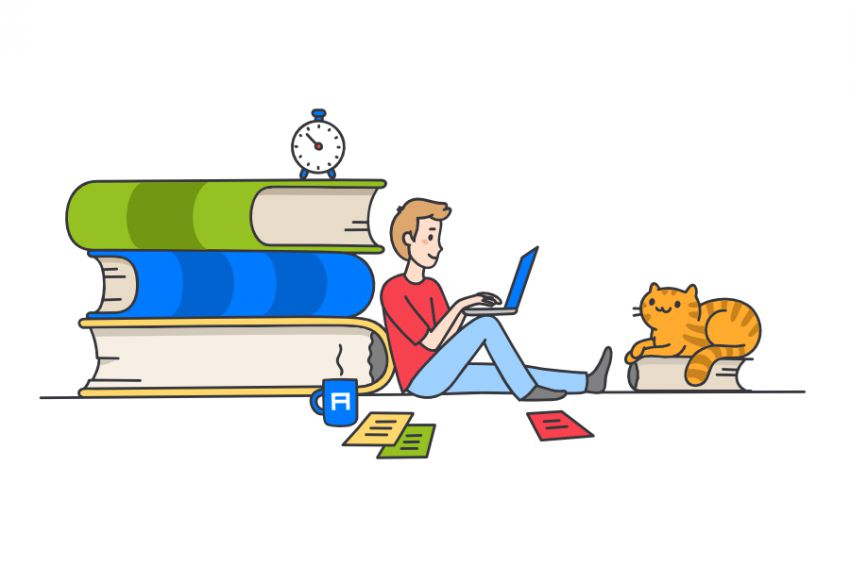 Существуют простые методики запоминания в ограниченном временном интервале и если есть на подготовку много времени.1. Если есть два дня на то, чтобы запомнить прочитанное, лучше повторять материал следующим образом:первое повторение — сразу по окончании чтения;второе повторение — через 20 минут после первого повторения;третье повторение — через 8 часов после второго;четвёртое повторение — через 24 часа после третьего.2. Если время не ограничено и надо запомнить информацию на очень долгое время, то оптимальными считаются следующие сеансы повторения информации:первое повторение — сразу по окончании чтения;второе повторение — через 20-30 минут после первого повторения;третье повторение — через 1 день после второго;четвёртое повторение — через 2-3 недели после третьего;пятое повторение — через 2-3 месяца после четвёртого повторения.Естественно, что и первый, и второй способ не очень жесткие и их исполнение может быть изменено в зависимости от обстоятельств.